			Как одеть ребенка по погоде?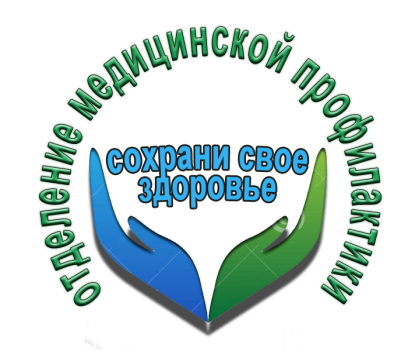 Переживания мам по поводу здоровья своих малышей вполне понятны. Он маленький, ему непременно холодно, он простудится и заболеет, считает каждая мама. Для прогулок на улице малыша следует одевать, безусловно, по погоде.  Учитывайте не только температуру воздуха, но и другие метеорологические факторы, в частности, силу ветра. Особое внимание надо уделять обуви. Детская обувь должна быть на небольшом каблучке.Помните о слоях одежды.Золотое правило одевания малышей: оденьте ребенка так же, как себя, плюс один слой. Если же слоев будет больше или меньше, чем нужно, это грозит или перегревом, так как  у малышей не достаточно развита система терморегуляции,  или переохлаждением.Знайте! Ребенок может быстро вспотеть. После чего даже небольшой сквозняк приведет к замерзанию и впоследствии, возможно, даже к простуде;Малыши, которых одевают чересчур тепло, малоподвижны, вялы.В теплую погоду куртку надевают навыпуск, а в холодную ее можно заправить в брюки. Детям школьного возраста нужно одеваться на прогулку более легко. Знайте! Вашим ребенком все в порядке, если у него:-румяные щеки - значит, кровь циркулирует нормально;-прохладные нос и щеки (но не ледяные);-прохладные кисти рук, попа и спина (но опять же, не ледяные);-ребенок не жалуется на холод.Если ребенок замерз, это можно определить по таким признакам:-красный нос и бледные щеки;-холодная шея, переносица, руки выше кисти;-ледяные ноги (часто они очень быстро охлаждаются из-за слишком тесной обуви);-ребенок сам говорит, что замерз (поверьте, замерзший ребенок молчать не будет).Нужно помнить, что шарф – для шеи. Им не рекомендуют закрывать лицо. Из-за дыхания ребенка он будет увлажняться, что увеличивает вероятность простуды.Одевайте ребенка правильно, и пусть прогулка для него станет удовольствием!Врач педиатр ГУЗ «Липецкая РБ» 				Е.В.Мартынова